단말기 보증기간은 가입후 1년이며, 글로벌스타 본사의 사정으로 서비스를 종료할 경우 단말기 구입가에 대한 환불금은 보증기간 중 실사용기간을 제외한 기간에 해당하는 금액으로 보상됨을 인지하고 위와 같이 신규 가입을 신청합니다. 20     년         월         일                      신청인(대리인) :                            (서명 또는  인) 첨부서류 : 개인,개인사업자-신분증사본 법인,공공기관-사업자등록증, 신청인(대리인)신분증사본 1/3                               2/3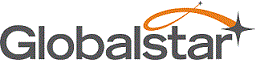 글로벌스타 가입/구매 동의서(확인서)※보증보험은 3년 마다 재갱신되며, 청구서로 청구됩니다.보증보험 재가입이 불가능한 경우 현금 보증을 이용 하셔야 합니다.(상세내용 가입신청서 참조)※해외 사용자[로밍가입자]의 경우 서비스커버리지를 확인 후 가입해주시기바랍니다.(글로벌스타 홈페이지의 해외커버리지 참고)※본인은 글로벌스타 위성통신 서비스가 2세대 위성체로 모두 교체가 완료 되었고, 위성서비스 특성으로 인하여, 간혹 통화중 끊김현상 및 위성등록 지연에 대하여 인지하고 있으며, 서비스 사용시 해당 문제에 대하여 적절하게 대처하여 사용할 것을 동의합니다.본인은 위의 기술적인 특성 및 가입조건을 확인하고, 서비스 가입을 신청합니다.■가입자: :                                      (서명)글로벌스타 서비스대리점은 해당 제품의 기술적인 특징을 고객에게 상세하게 설명 하며, 해당 사항의 고객지원 및 고객확인 요청에 책임을 지고 직접적인 답변 및 고객보호를 하여야 합니다.관련 사항을 모두 인지 하고 확인 합니다.■판매 대리점 :                                      (확인)■설치엔지니어 :                                      (확인)■설치 일자 :                                              신청일(접수일)   : 20     년      월       일  첨부서류 : 개인,개인사업자-신분증사본 법인,공공기관-사업자등록증, 신청인(대리인)신분증사본 글로벌스타아시아퍼시픽(유)  TEL. 1600-6812 / FAX.02-6309-68093/3신규가입 신청서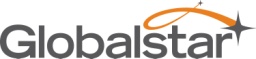  고객문의전화  1600-6812  /  f. 02-6309-6809신규가입 신청서 고객문의전화  1600-6812  /  f. 02-6309-6809신규가입 신청서 고객문의전화  1600-6812  /  f. 02-6309-6809신규가입 신청서 고객문의전화  1600-6812  /  f. 02-6309-6809신규가입 신청서 고객문의전화  1600-6812  /  f. 02-6309-6809대리점명대리점명대리점명신규가입 신청서 고객문의전화  1600-6812  /  f. 02-6309-6809신규가입 신청서 고객문의전화  1600-6812  /  f. 02-6309-6809신규가입 신청서 고객문의전화  1600-6812  /  f. 02-6309-6809신규가입 신청서 고객문의전화  1600-6812  /  f. 02-6309-6809신규가입 신청서 고객문의전화  1600-6812  /  f. 02-6309-6809대리점명대리점명대리점명Tel.Tel.Tel.고객기본사항고   객   구   분고   객   구   분개인 개인사업자 법인공공기관 개인 개인사업자 법인공공기관 개인 개인사업자 법인공공기관 연락처연락처TEL고객기본사항     고 객 명 (법인명)     고 객 명 (법인명)연락처연락처H.P고객기본사항     고 객 명 (법인명)     고 객 명 (법인명)연락처연락처FAX고객기본사항     고 객 명 (법인명)     고 객 명 (법인명)연락처연락처E-mail고객기본사항주민(법인)등록번호주민(법인)등록번호사업자등록번호사업자등록번호사업자등록번호고객기본사항주민(법인)등록주소주민(법인)등록주소고객기본사항요금청구서받을주소요금청구서받을주소고객기본사항사용유형선박어선 상선 기타(        )   선박국적 한국 러시아 기타(       )어선 상선 기타(        )   선박국적 한국 러시아 기타(       )어선 상선 기타(        )   선박국적 한국 러시아 기타(       )어선 상선 기타(        )   선박국적 한국 러시아 기타(       )어선 상선 기타(        )   선박국적 한국 러시아 기타(       )어선 상선 기타(        )   선박국적 한국 러시아 기타(       )어선 상선 기타(        )   선박국적 한국 러시아 기타(       )어선 상선 기타(        )   선박국적 한국 러시아 기타(       )고객기본사항사용유형기타설치장소설치장소설치장소가 입 비가 입 비50,000원(부가세별도)  ※첫달 요금고지시 청구50,000원(부가세별도)  ※첫달 요금고지시 청구50,000원(부가세별도)  ※첫달 요금고지시 청구50,000원(부가세별도)  ※첫달 요금고지시 청구보증 금사항  일반사용자: 4만5천원/3년보험제이용 ※첫달 요금고지시 청구 로밍사용자: 9만원/3년보험제이용(로밍서비스이용고객) ※첫달 요금고지시 청구 현금납부(보험제를 이용하지 않을시, 일반사용자-120만원, 로밍 또는 고액사용자- 240만원) 일반사용자: 4만5천원/3년보험제이용 ※첫달 요금고지시 청구 로밍사용자: 9만원/3년보험제이용(로밍서비스이용고객) ※첫달 요금고지시 청구 현금납부(보험제를 이용하지 않을시, 일반사용자-120만원, 로밍 또는 고액사용자- 240만원) 일반사용자: 4만5천원/3년보험제이용 ※첫달 요금고지시 청구 로밍사용자: 9만원/3년보험제이용(로밍서비스이용고객) ※첫달 요금고지시 청구 현금납부(보험제를 이용하지 않을시, 일반사용자-120만원, 로밍 또는 고액사용자- 240만원) 일반사용자: 4만5천원/3년보험제이용 ※첫달 요금고지시 청구 로밍사용자: 9만원/3년보험제이용(로밍서비스이용고객) ※첫달 요금고지시 청구 현금납부(보험제를 이용하지 않을시, 일반사용자-120만원, 로밍 또는 고액사용자- 240만원) 일반사용자: 4만5천원/3년보험제이용 ※첫달 요금고지시 청구 로밍사용자: 9만원/3년보험제이용(로밍서비스이용고객) ※첫달 요금고지시 청구 현금납부(보험제를 이용하지 않을시, 일반사용자-120만원, 로밍 또는 고액사용자- 240만원)보증 금사항 보험제는 요금납부에 대한 담보로 보험에 가입하는 제도로, 고객께서 요금을 납부하지 않을 경우, 보증보험회사는 미납요금을 대신 지급하고 고객에게 이에 대한 변상을 요구하며 (변상지연시 법정이율 연 6%의 가산금 부과), 고객께서 변상하지 않으면 은행 등 각 금융기관에 신용관리대상자로 통보됩니다.-가입유지시 3년 마다  재 갱신 됩니다.보험제는 요금납부에 대한 담보로 보험에 가입하는 제도로, 고객께서 요금을 납부하지 않을 경우, 보증보험회사는 미납요금을 대신 지급하고 고객에게 이에 대한 변상을 요구하며 (변상지연시 법정이율 연 6%의 가산금 부과), 고객께서 변상하지 않으면 은행 등 각 금융기관에 신용관리대상자로 통보됩니다.-가입유지시 3년 마다  재 갱신 됩니다.보험제는 요금납부에 대한 담보로 보험에 가입하는 제도로, 고객께서 요금을 납부하지 않을 경우, 보증보험회사는 미납요금을 대신 지급하고 고객에게 이에 대한 변상을 요구하며 (변상지연시 법정이율 연 6%의 가산금 부과), 고객께서 변상하지 않으면 은행 등 각 금융기관에 신용관리대상자로 통보됩니다.-가입유지시 3년 마다  재 갱신 됩니다.보험제는 요금납부에 대한 담보로 보험에 가입하는 제도로, 고객께서 요금을 납부하지 않을 경우, 보증보험회사는 미납요금을 대신 지급하고 고객에게 이에 대한 변상을 요구하며 (변상지연시 법정이율 연 6%의 가산금 부과), 고객께서 변상하지 않으면 은행 등 각 금융기관에 신용관리대상자로 통보됩니다.-가입유지시 3년 마다  재 갱신 됩니다.보험제는 요금납부에 대한 담보로 보험에 가입하는 제도로, 고객께서 요금을 납부하지 않을 경우, 보증보험회사는 미납요금을 대신 지급하고 고객에게 이에 대한 변상을 요구하며 (변상지연시 법정이율 연 6%의 가산금 부과), 고객께서 변상하지 않으면 은행 등 각 금융기관에 신용관리대상자로 통보됩니다.-가입유지시 3년 마다  재 갱신 됩니다.보증 금사항 보험제는 요금납부에 대한 담보로 보험에 가입하는 제도로, 고객께서 요금을 납부하지 않을 경우, 보증보험회사는 미납요금을 대신 지급하고 고객에게 이에 대한 변상을 요구하며 (변상지연시 법정이율 연 6%의 가산금 부과), 고객께서 변상하지 않으면 은행 등 각 금융기관에 신용관리대상자로 통보됩니다.-가입유지시 3년 마다  재 갱신 됩니다.보험제는 요금납부에 대한 담보로 보험에 가입하는 제도로, 고객께서 요금을 납부하지 않을 경우, 보증보험회사는 미납요금을 대신 지급하고 고객에게 이에 대한 변상을 요구하며 (변상지연시 법정이율 연 6%의 가산금 부과), 고객께서 변상하지 않으면 은행 등 각 금융기관에 신용관리대상자로 통보됩니다.-가입유지시 3년 마다  재 갱신 됩니다.보험제는 요금납부에 대한 담보로 보험에 가입하는 제도로, 고객께서 요금을 납부하지 않을 경우, 보증보험회사는 미납요금을 대신 지급하고 고객에게 이에 대한 변상을 요구하며 (변상지연시 법정이율 연 6%의 가산금 부과), 고객께서 변상하지 않으면 은행 등 각 금융기관에 신용관리대상자로 통보됩니다.-가입유지시 3년 마다  재 갱신 됩니다.보험제는 요금납부에 대한 담보로 보험에 가입하는 제도로, 고객께서 요금을 납부하지 않을 경우, 보증보험회사는 미납요금을 대신 지급하고 고객에게 이에 대한 변상을 요구하며 (변상지연시 법정이율 연 6%의 가산금 부과), 고객께서 변상하지 않으면 은행 등 각 금융기관에 신용관리대상자로 통보됩니다.-가입유지시 3년 마다  재 갱신 됩니다.보험제는 요금납부에 대한 담보로 보험에 가입하는 제도로, 고객께서 요금을 납부하지 않을 경우, 보증보험회사는 미납요금을 대신 지급하고 고객에게 이에 대한 변상을 요구하며 (변상지연시 법정이율 연 6%의 가산금 부과), 고객께서 변상하지 않으면 은행 등 각 금융기관에 신용관리대상자로 통보됩니다.-가입유지시 3년 마다  재 갱신 됩니다.요금납부납 입 방 법납 입 방 법 자동이체      지로(OCR)     자동이체      지로(OCR)     자동이체      지로(OCR)    요금납부예 금 주 명예 금 주 명은 행 명요금납부계 좌 번 호계 좌 번 호고객과의 관계요금납부예금주주민등록번호예금주주민등록번호연 락 처희망전화번호010-0        -  ①      ②      ③    요금상품(V별도) 2013 NEMA 기본(기본료 20,000원,720원/분,무료통화30분/월)_vat별도전화이용내역서 신청   불필요 (신청시 매월 요금고지서에 동봉)로밍서비스 신청   불필요 (신청시 해외지역에서 사용가능, 보증보험료12만원으로가입)단말기선택사항해양형GSK-1700  휴대형(GSP-1700)   차량형(GIK-1700)   해양형(GIK-1700 kit) (구)설치형(GMK-1420)(구)고정형(GSP-2900) (구)차량형(GCK-1410) (구)표준형(GMK-1610)기타(                           )단말기선택사항대리점작성  휴대형고유번호(                       )  킷고유번호(                              )대리인:             주민등록번호 :                     연락처 :                 명의인과의관계:고객명(법인명)자택(회사) 전화번호글로벌스타전화번호핸드폰번호주민(법인)등록번호사업자등록번호대리인:             주민등록번호 :                     연락처 :                 명의인과의관계: